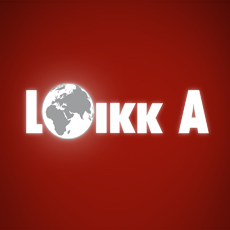 LOIKK A - darījumi ar nekustamo īpašumu - www.loikka.lv
 ;  Birojs Rīgā: Krāslavas iela 12-1,
 ;  tel.: +371 67205216, mob. tel.: +371 29718568, e-pasts: info@loikka.lvPārdod komercapbūves zemi, Rīga, Centrs (ID: 2507)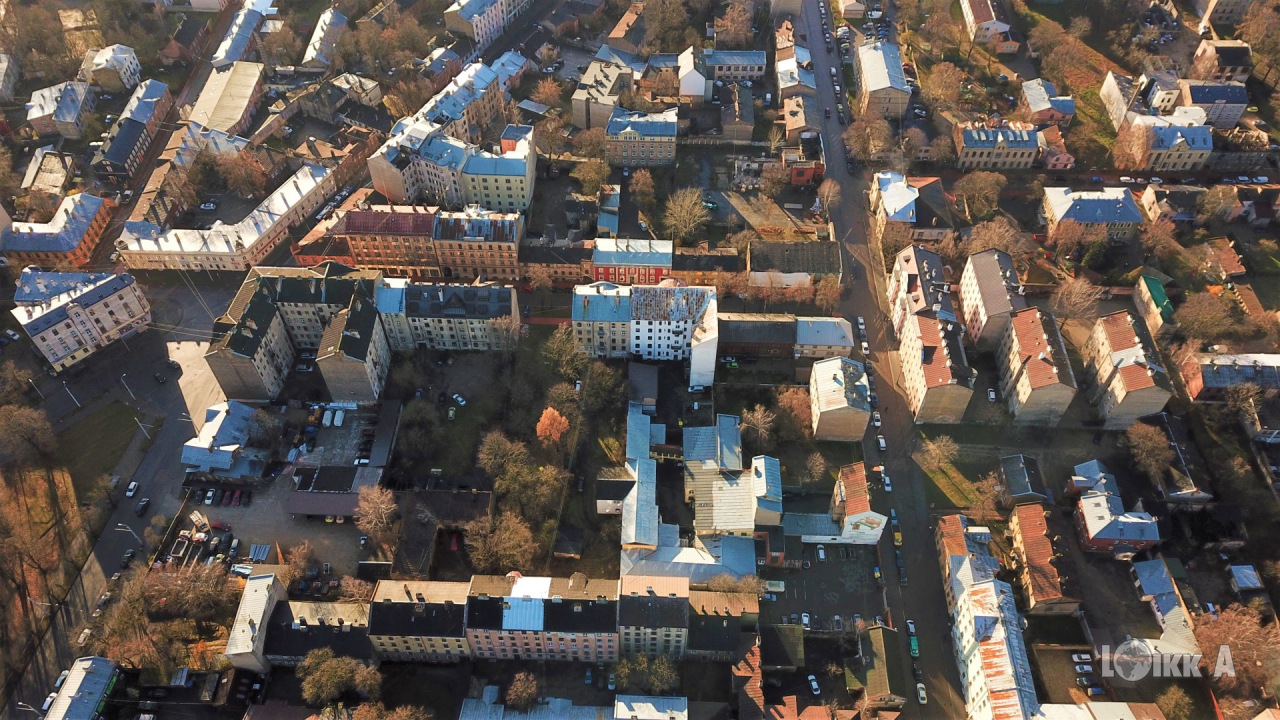 Kontaktinformācija:SIA Loikk A, Genadijs Kirilovs, Tālr.: +371 29521173, E-pasts: direktors@loikka.lv, Skype: direktors23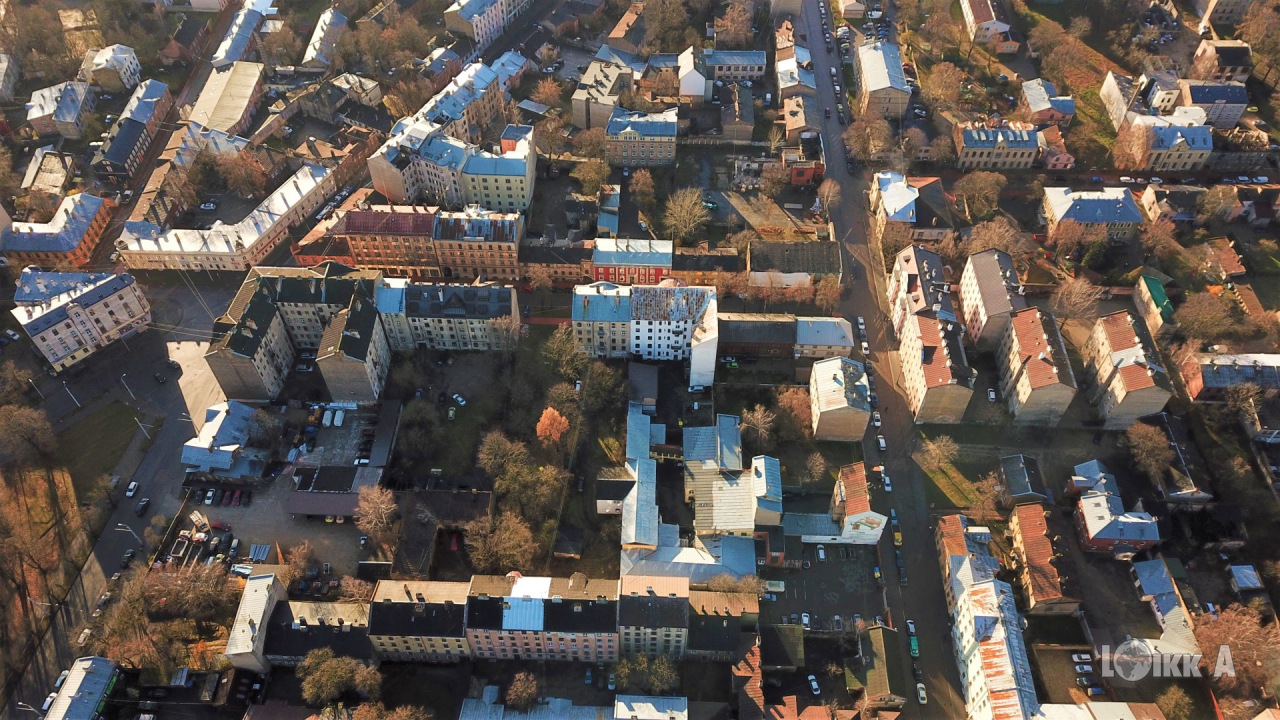 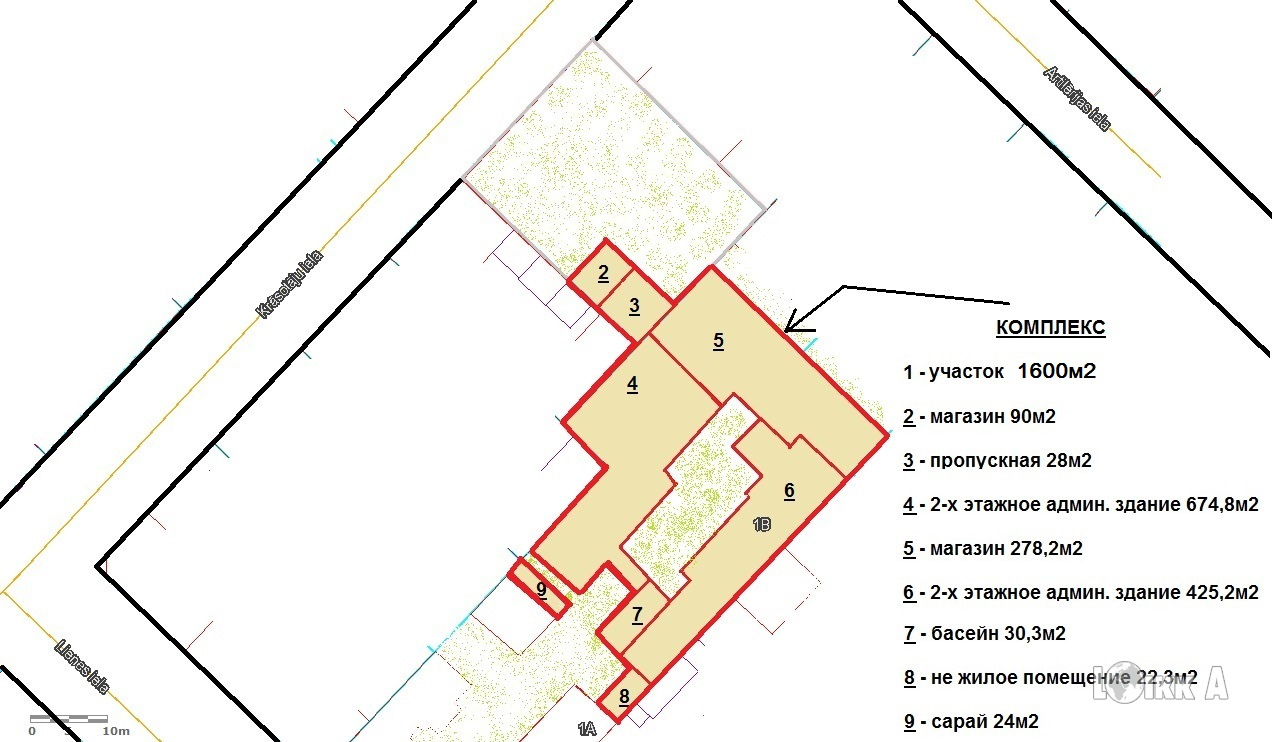 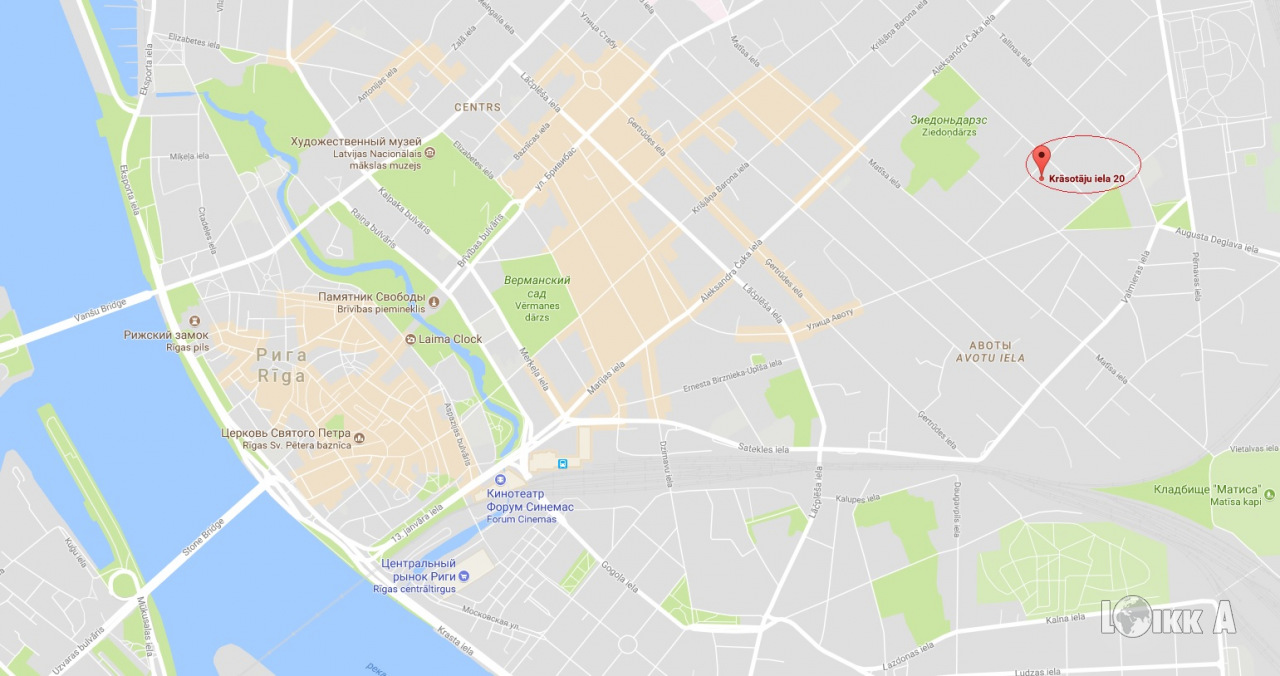 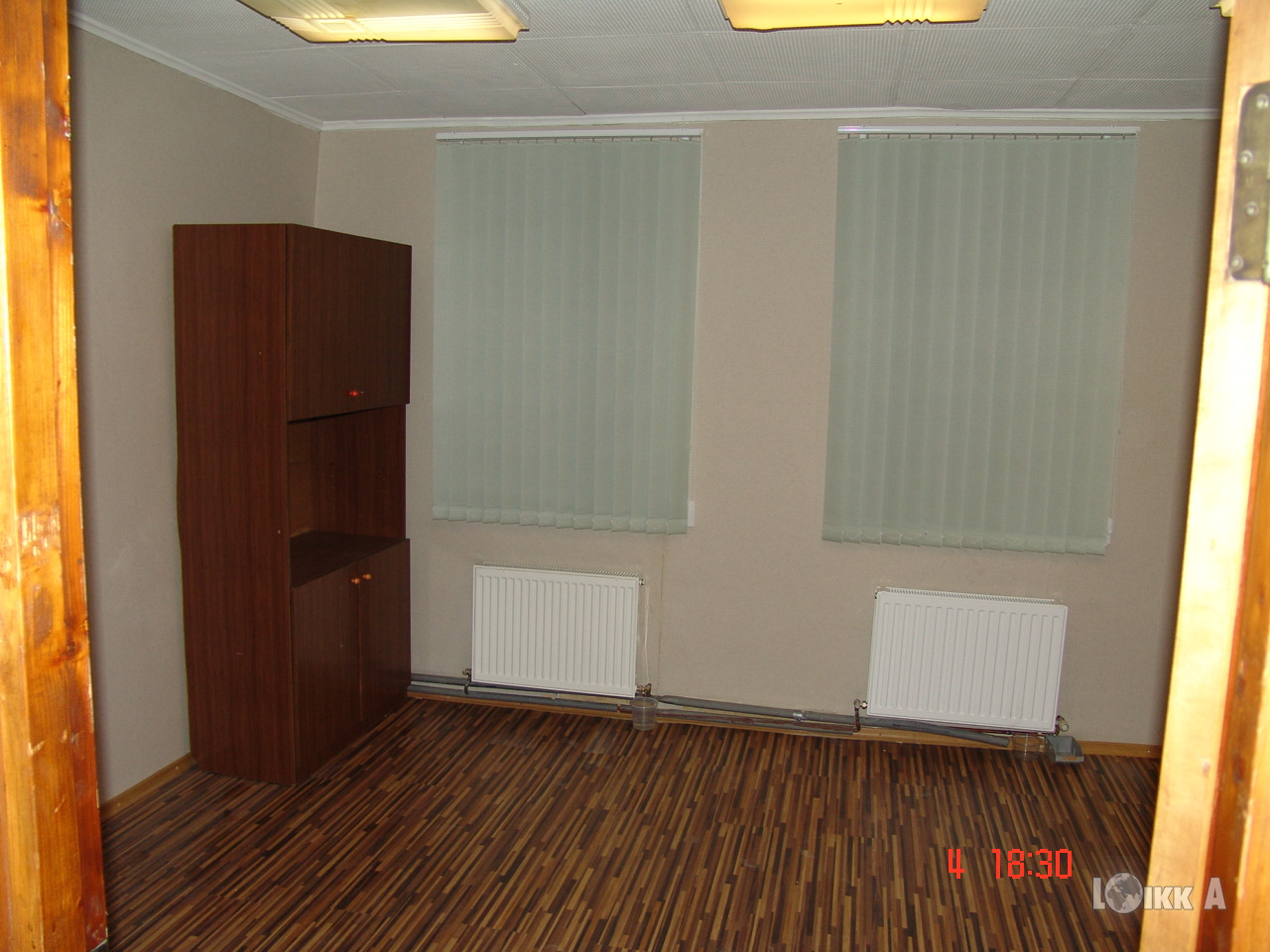 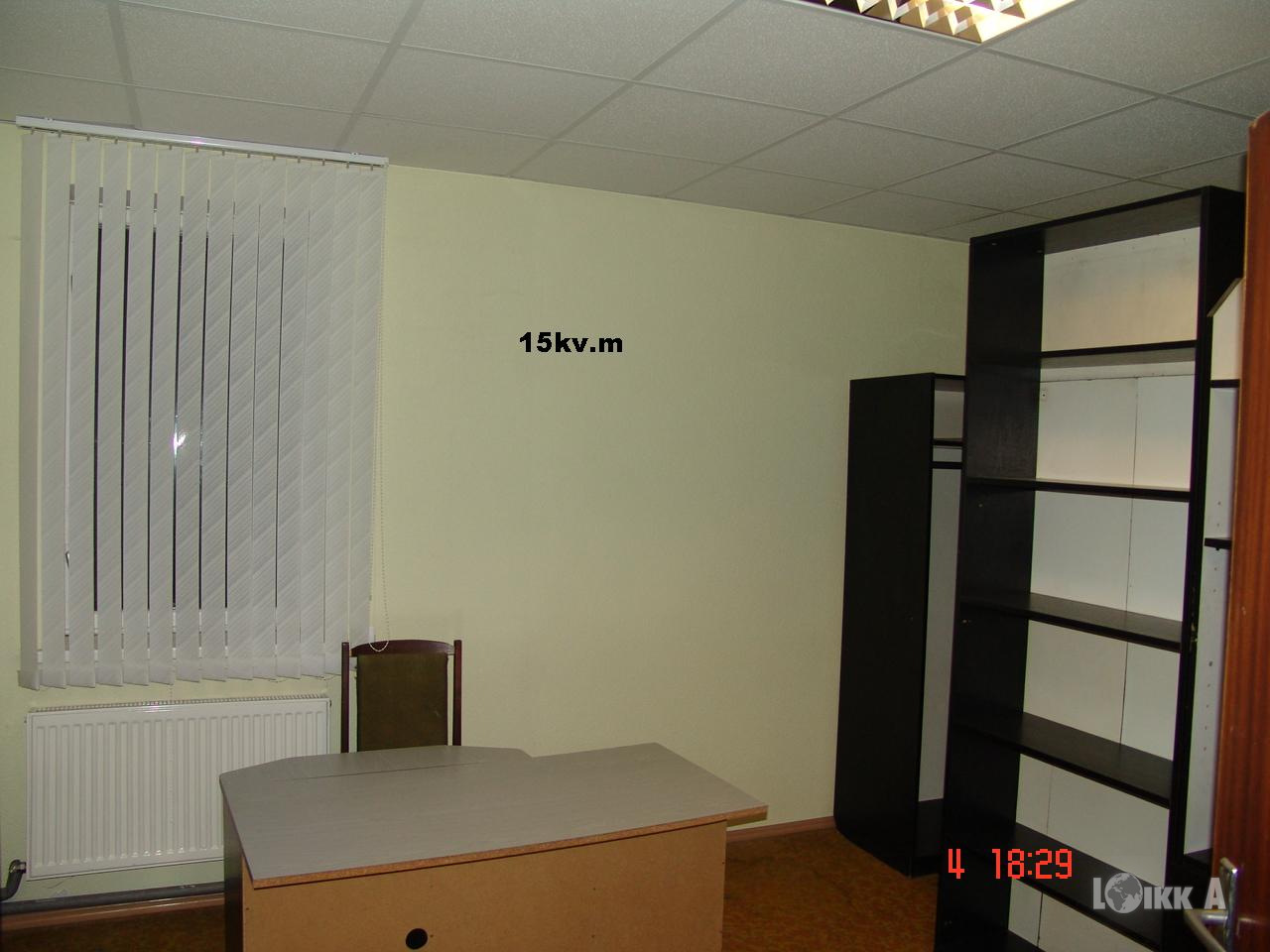 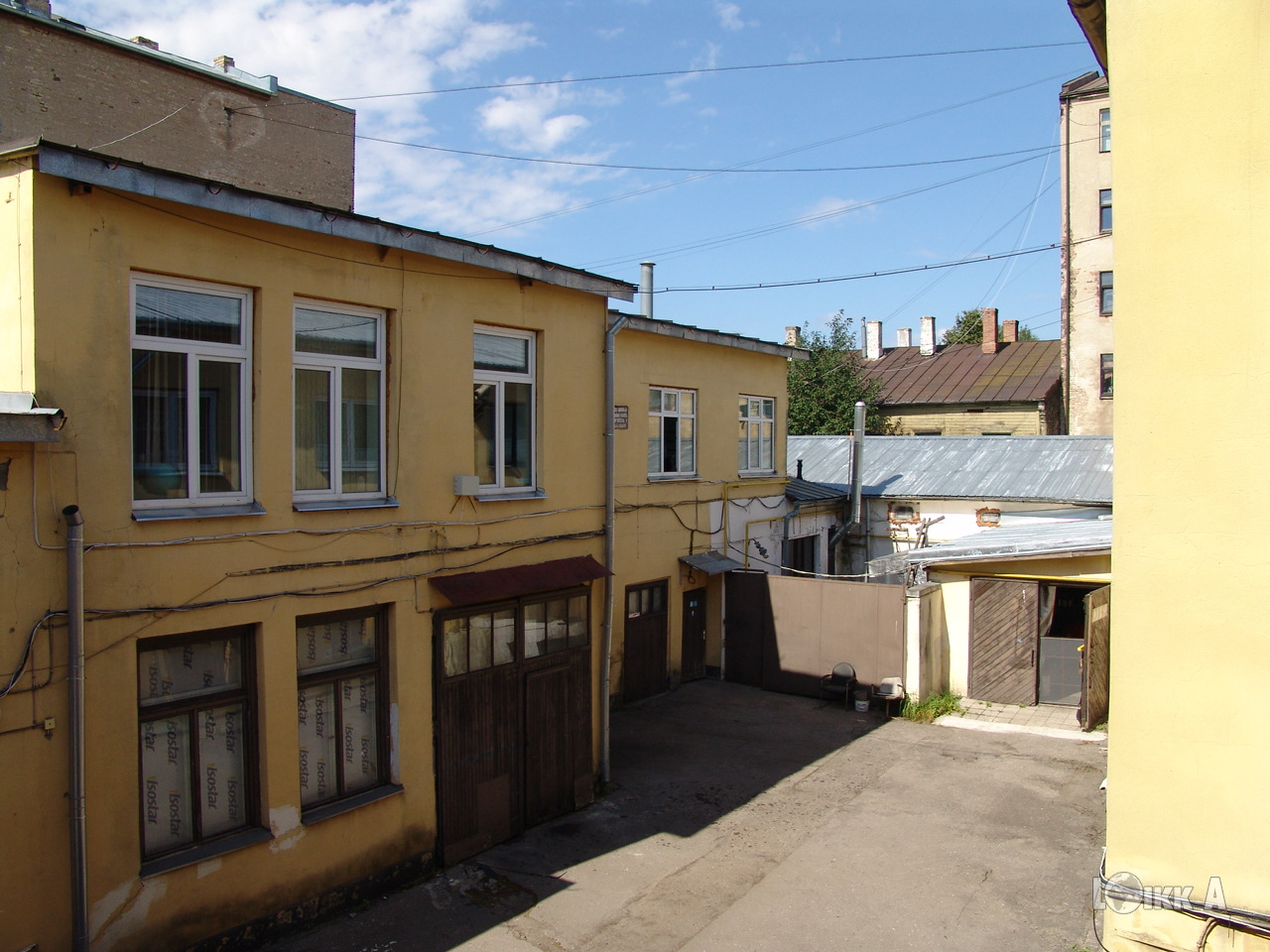 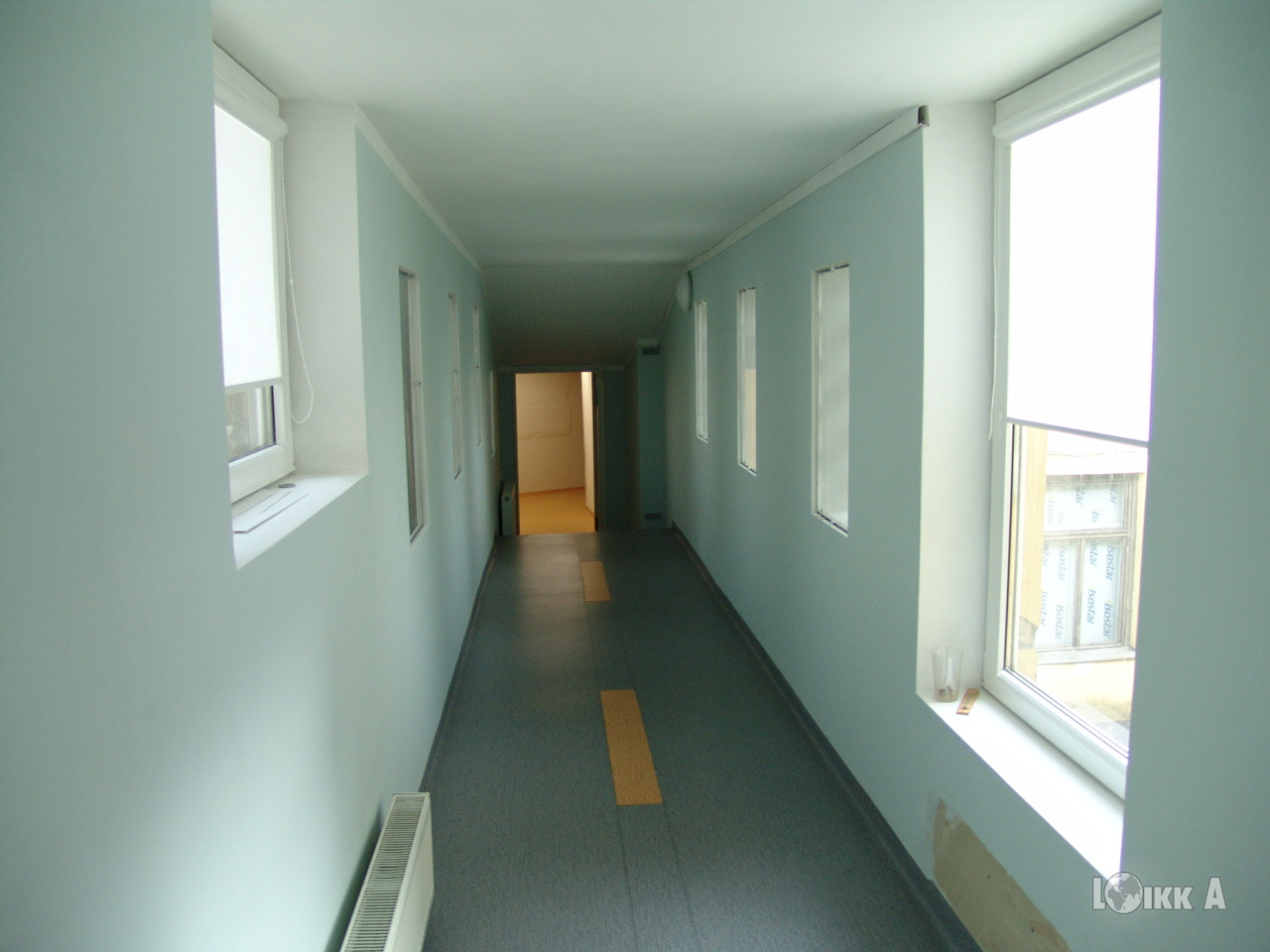 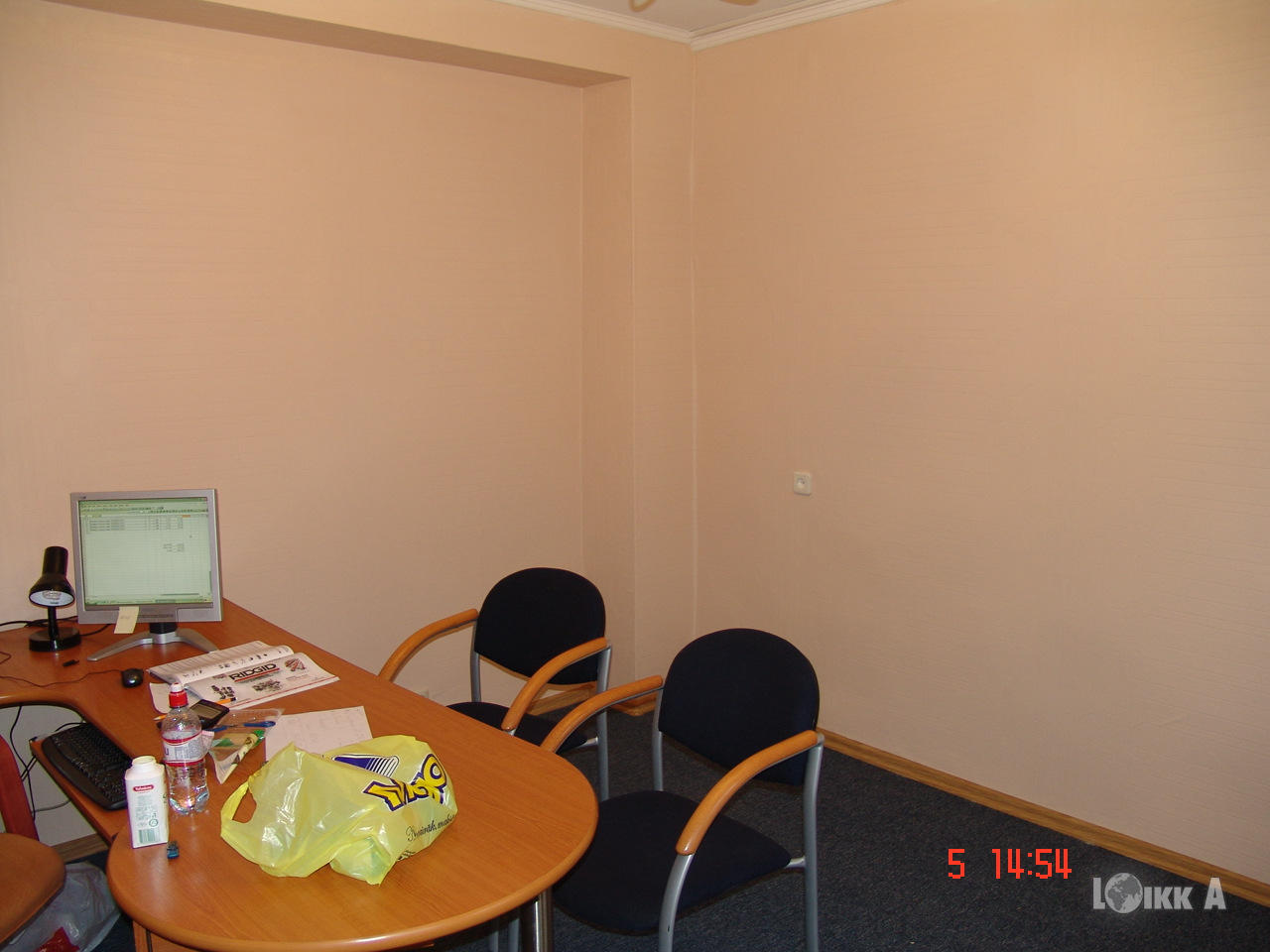 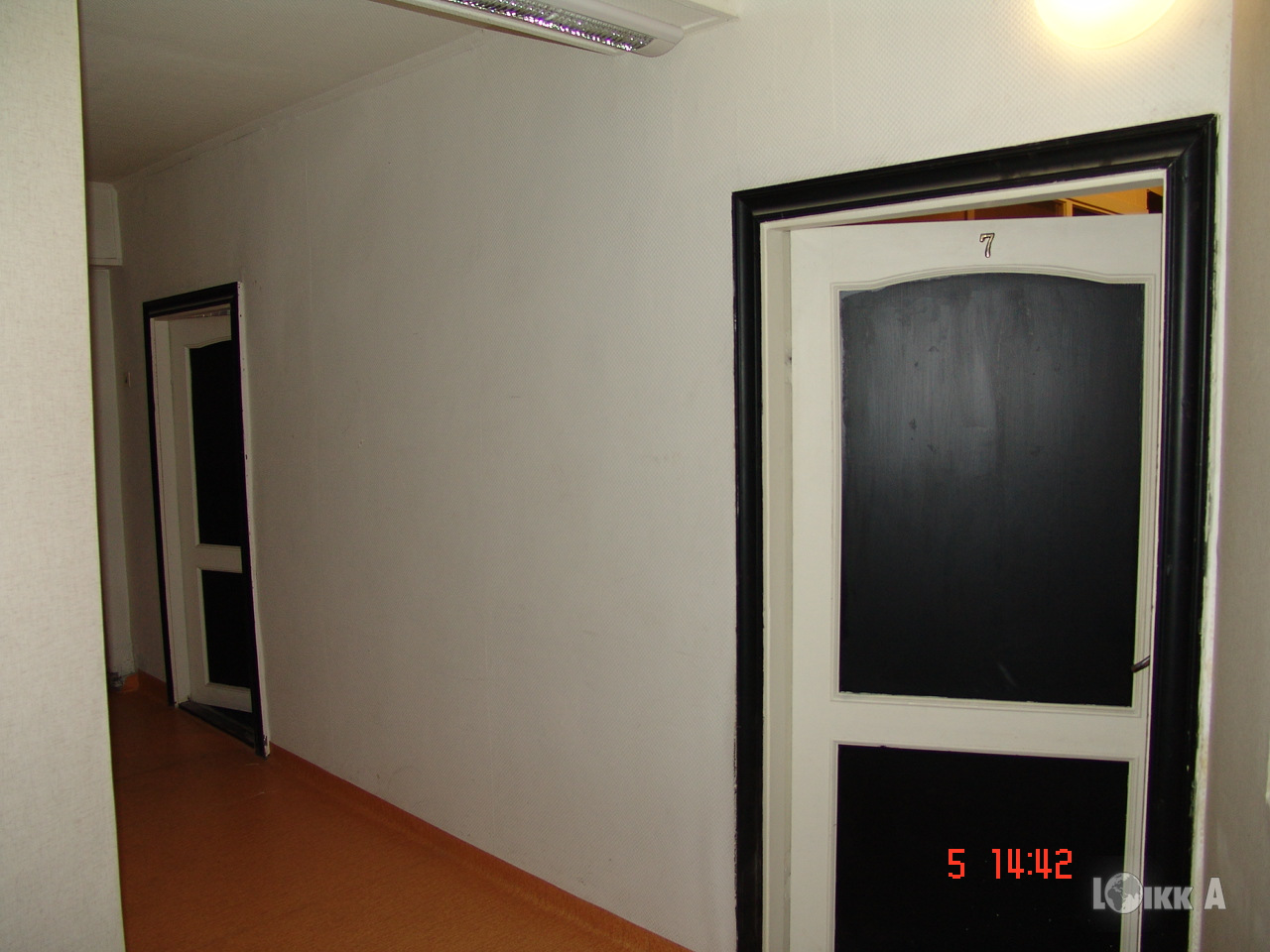 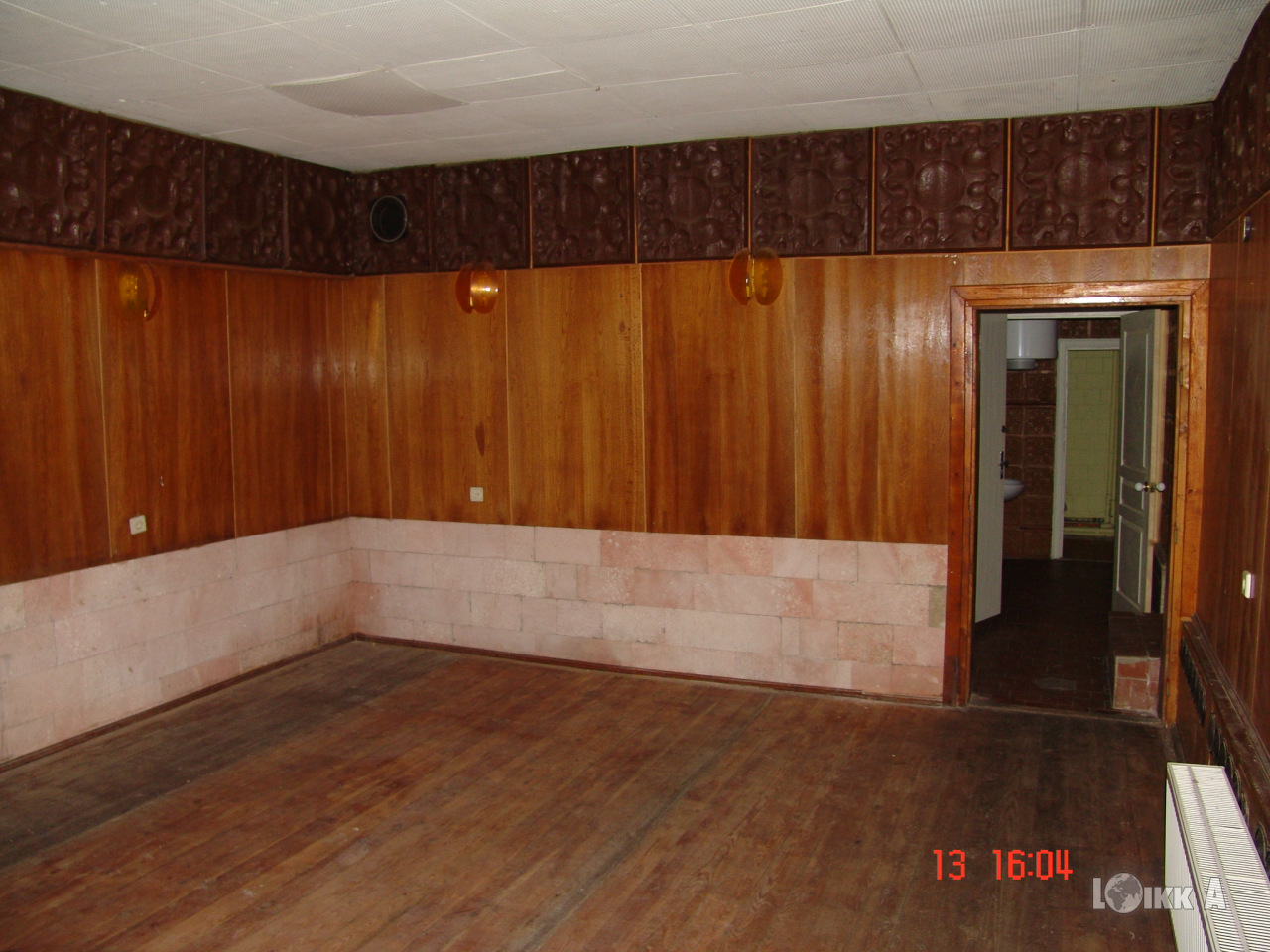 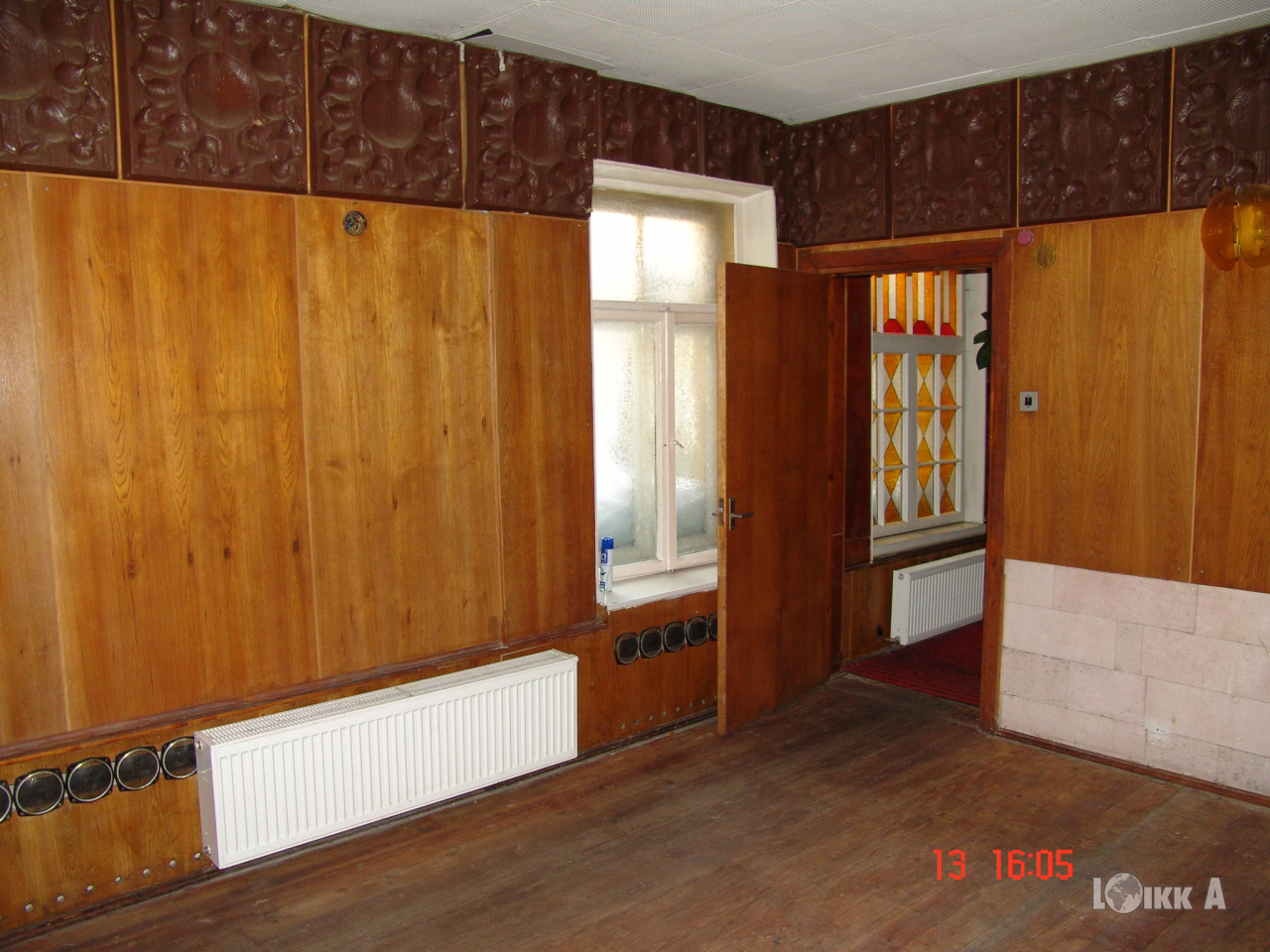 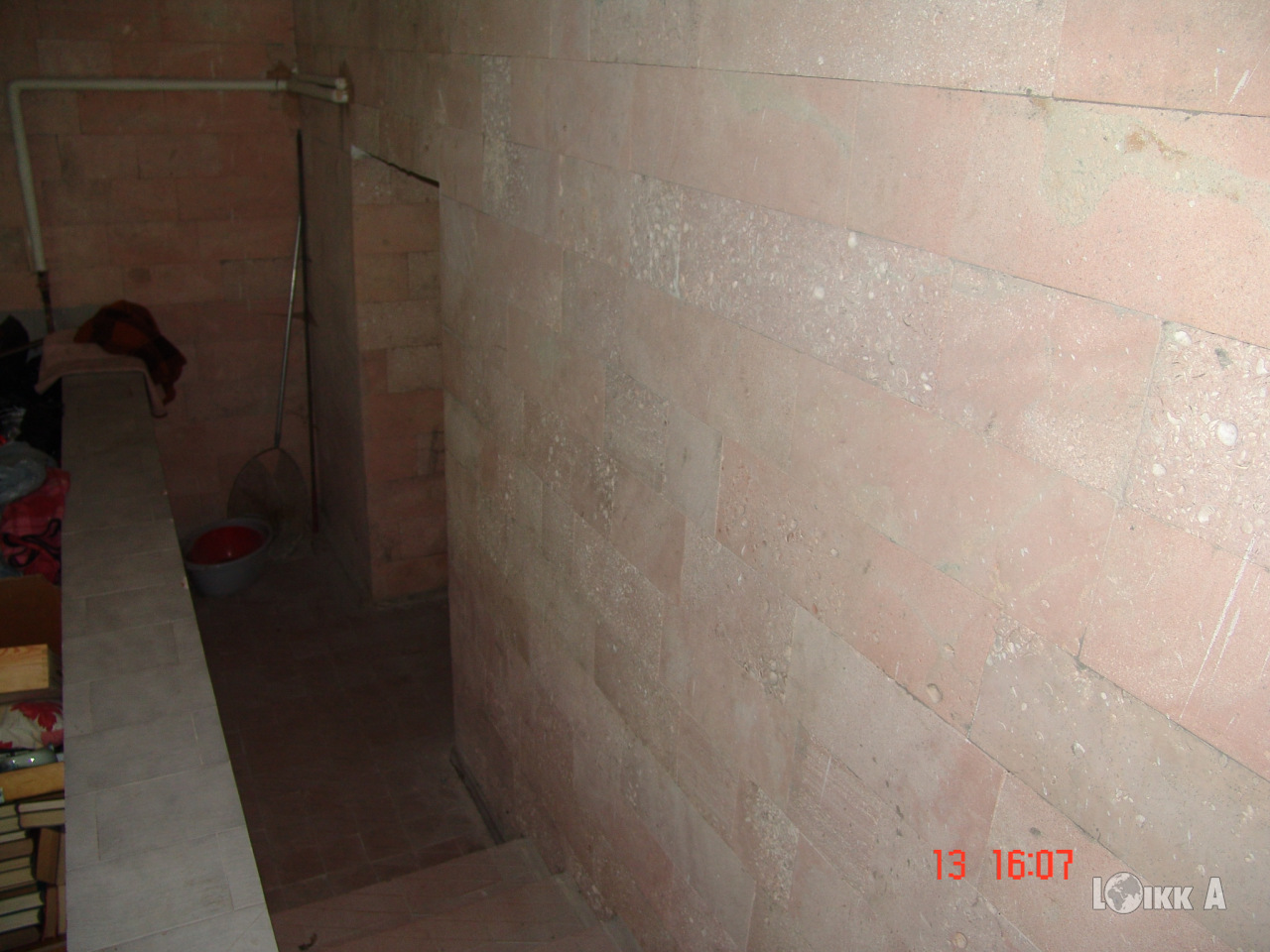 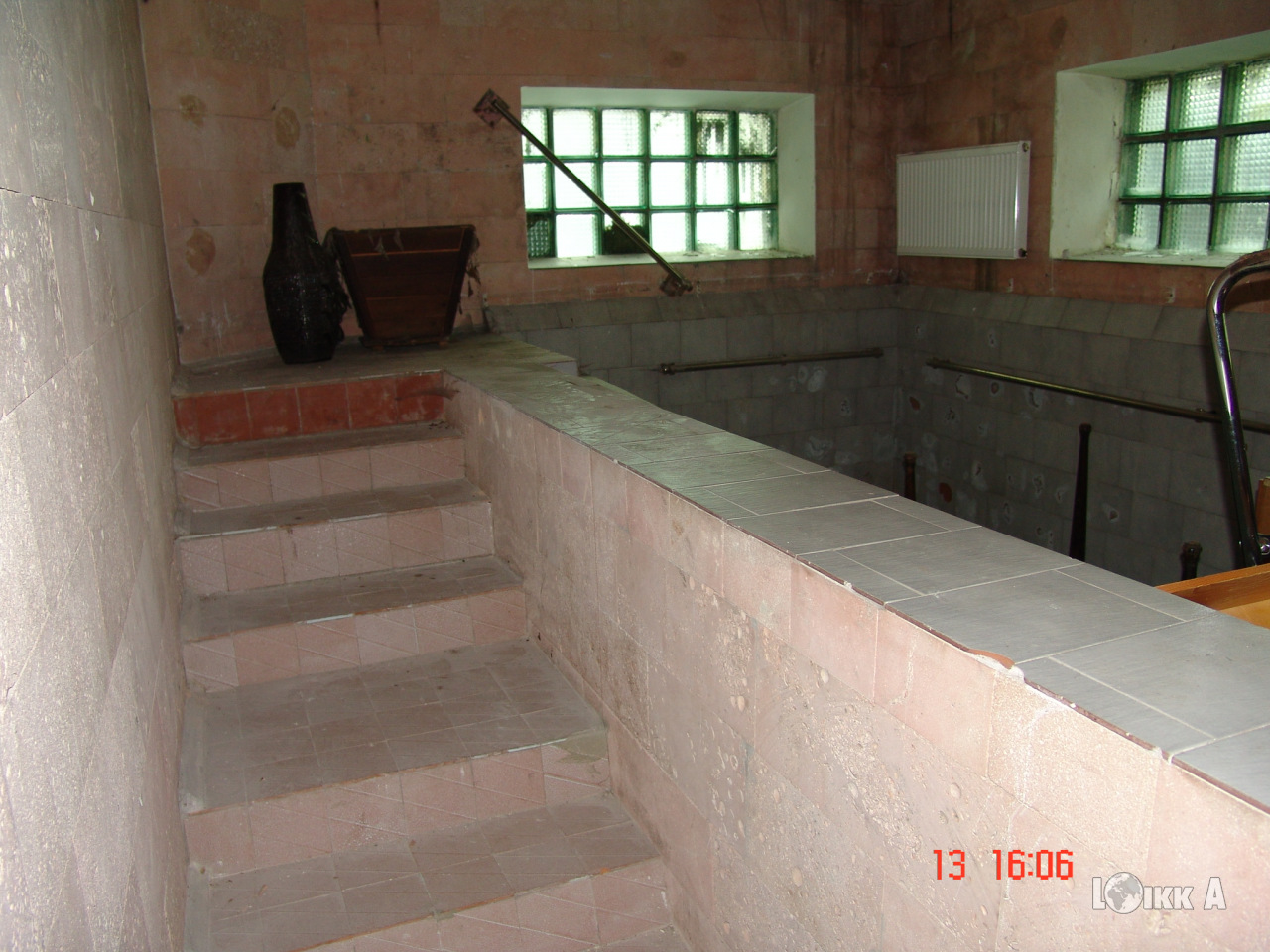 ID:2507Darījums:Pārdod komercapbūves zemiTips:ZemeCena:450 000 EURCena par m2:281 EUR / m2Vieta:Rīga, Centrs, Krāsotāju iela 20Zemes platība m2:1600 m2Zemes platība ha:0.16 ha